Synergien nutzenH+H Deutschland wird Mitglied der AACHEN BUILDING EXPERTS Wittenborn, den 19.10.2017 – Der Verein AACHEN BUILDING EXPERTS hat es sich zur Aufgabe gemacht, die Wissensträger Aachener Hochschulinstitute mit Experten namhafter Unternehmen aus der deutschen Bauwirtschaft zu vernetzen. Hierzu werden vielfältige Formen der Kooperation zwischen den Vereinsmitgliedern unterstützt. Den Vereinsbeitritt zum 1. November 2017 erklärte jetzt H+H Deutschland. Mit drei Werken und einem Jahresumsatz von rund 50 Mio. Euro ist das Unternehmen einer der großen deutschen Hersteller von Porenbeton.Was macht die Bauwirtschaft fit für die Zukunft? Seit 2016 befassen sich die AACHEN BUILDING EXPERTS mit dieser Frage. Diskutiert werden zum Beispiel der Nutzen der fortschreitenden Digitalisierung im Planungsprozess ebenso wie die Potenziale innovativer Baustoffe oder neuer Ausbildungs- und Studienangebote. Bauausführende Unternehmen, Planer, Architekten, Ingenieure, Mitarbeiterinnen und Mitarbeiter der RWTH Aachen und der FH Aachen sowie verschiedener Baustoffhersteller arbeiten dazu in Projekten und Strategierunden zusammen. Im Netzwerk für mehr Innovationen„Als zukunftsorientierter Hersteller von Mauerwerkssystemen suchen wir die Zusammenarbeit mit Forschungsinstituten sowie mit Lehrenden und Absolventen praxisnaher Studiengänge. Auf diesem Wege entstehen vielfach ebenso praxistaugliche wie weitreichende Innovationen und Konzepte. Networking erscheint uns dabei als das Gebot der Stunde“, kommentiert Joachim Kartaun, Leiter Strategisches Marketing und Mitglied der Geschäftsleitung von H+H Deutschland, den Vereinsbeitritt. „Wir freuen uns sehr über die Chance, die uns die AACHEN BUILDING EXPERTS mit der Aufnahme in den Kreis ihrer Mitglieder eröffnen.“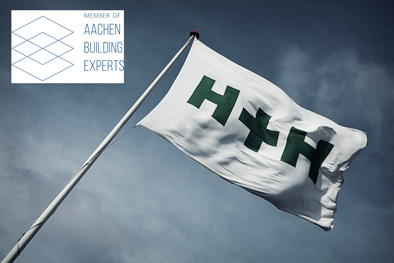 H+H Deutschland engagiert sich zukünftig bei den AACHEN BUILDING EXPERTS in Projekten, die sich mit der Zukunft des Bauens befassen. Bauausführende Unternehmen, Planer, Architekten, Ingenieure sowie Mitarbeiterinnen und Mitarbeiter der RWTH Aachen und der FH Aachen arbeiten im Netzwerk an der Beantwortung aktueller Fragen. „Networking erscheint uns als das Gebot der Stunde“, kommentiert Joachim Kartaun, Leiter Strategisches Marketing und Mitglied der Geschäftsleitung von H+H Deutschland, den Vereinsbeitritt. „Wir freuen uns sehr über die Chance, die uns die AACHEN BUILDING EXPERTS mit der Aufnahme in den Kreis ihrer Mitglieder eröffnen.“Foto: H+H Deutschland GmbH(Text- und Bildmaterial steht unter www.hplush.de und www.drsaelzer-pressedienst.de zum Download bereit.)Abdruck frei. Beleg erbeten an:Dr. Sälzer Pressedienst, Lensbachstraße 10, 52159 Roetgen